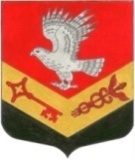 МУНИЦИПАЛЬНОЕ ОБРАЗОВАНИЕ«ЗАНЕВСКОЕ ГОРОДСКОЕ ПОСЕЛЕНИЕ»ВСЕВОЛОЖСКОГО МУНИЦИПАЛЬНОГО РАЙОНАЛЕНИНГРАДСКОЙ ОБЛАСТИСОВЕТ ДЕПУТАТОВ ТРЕТЬЕГО СОЗЫВАРЕШЕНИЕ31.10.2017 года                                                                                             № 53г.п.Янино-1О признании утратившими силу решений совета депутатов МО «Заневское городское поселение»	 В соответствии с Федеральными законами от 06.10.2003 № 131-ФЗ «Об общих принципах организации местного самоуправления в Российской Федерации», от 25.12.2008 № 273-ФЗ «О противодействии коррупции», приказом Комитета по развитию малого и среднего бизнеса от 18.08.2016 № 22 «О порядке разработки и утверждению схем размещения нестационарных торговых объектов на территории муниципальных образований Ленинградской области», уставом МО «Заневское городское поселение»  и в связи с кадровыми изменениями,  совет депутатов принял РЕШЕНИЕ: 1. Признать утратившими силу решения совета депутатов МО «Заневское городское поселение:1.1. От 22.03.2017 № 15 «Об утверждении состава комиссии по соблюдению требований к служебному поведению муниципальных служащих и лиц, замещающих муниципальные должности и урегулированию конфликта интересов в органах местного самоуправления»;1.2. От 24.03.2016 № 21 «Об утверждении Положения о предоставлении депутатами совета депутатов МО «Заневское городское поселение» и лицами, замещающими муниципальные должности, муниципальными служащими, а также руководителями подведомственных учреждений сведений о своих доходах, расходах, об имуществе и обязательствах имущественного характера, а также сведений о доходах, расходах, об имуществе и обязательствах имущественного характера своих супруги (супруга) и несовершеннолетних детей»;1.3. От 25.04.2017 № 24 «О внесении изменений в решение совета депутатов МО «Заневское городское поселение» от 24.03.2016 № 21»;1.4. От 28.09.2016 № 44 «Об утверждении Положения о порядке размещения объектов нестационарной торговли, общественного питания, оказания бытовых и прочих услуг на территории МО «Заневское городское поселение»;1.5.От 28.09.2016 № 45 «О создании комиссии по вопросам размещения нестационарных торговых объектов на территории МО «Заневское городское поселение».2.Опубликовать решение в официальных средствах массовой информации.	2.Настоящее решение вступает в силу после дня его  опубликования.	3.Контроль за исполнением решения возложить на постоянно действующую депутатскую комиссию по экономической политике, бюджету, налогу, инвестициям, правопорядку, законности.  Глава муниципального образования                                           В.Е.Кондратьев